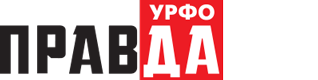 ЭКСПОРТЕРЫ ХМАО ДОГОВОРИЛИСЬ О ПОСТАВКАХ ДИКОРОСОВ В КАЗАХСТАН Контракт подписан по итогам деловой миссии в АстанеПо итогам международной выставки пищевой продукции Interfood Astana 2016 производители из ХМАО-Югры договорились о поставках северных дикоросов на рынки соседнего государства. Представителей принимающей стороны заинтересовали продукты под маркой «Дары леса».Международная выставка пищевой продукции традиционно собрала в Астане бизнесменов из различных регионов России и Казахстана. Интерес хозяев вызвала линейка продуктов «Дары леса», представленная югорской компанией «Регион-К».Предприятие специализируется на заготовке и переработке экологически чистых грибов, северных ягод, кедровых орехов. Продукты компании неоднократно побеждали в номинациях «Лучший товар Югры» и «Народное признание».В результате прошедших встреч и переговоров между ООО «Регион-К» и казахстанской фирмой ТОО «Френдс» был заключен контракт о поставках в сопредельное государство «Даров леса». Эксперты фонда «Центр поддержки экспорта Югры» не исключают, что в ближайшей перспективе на рынок Казахстана выйдут и другие предприятия агропромышленного комплекса автономии.http://pravdaurfo.ru/news/134380-eksportery-hmao-dogovorilis-o-postavkah-dikorosov